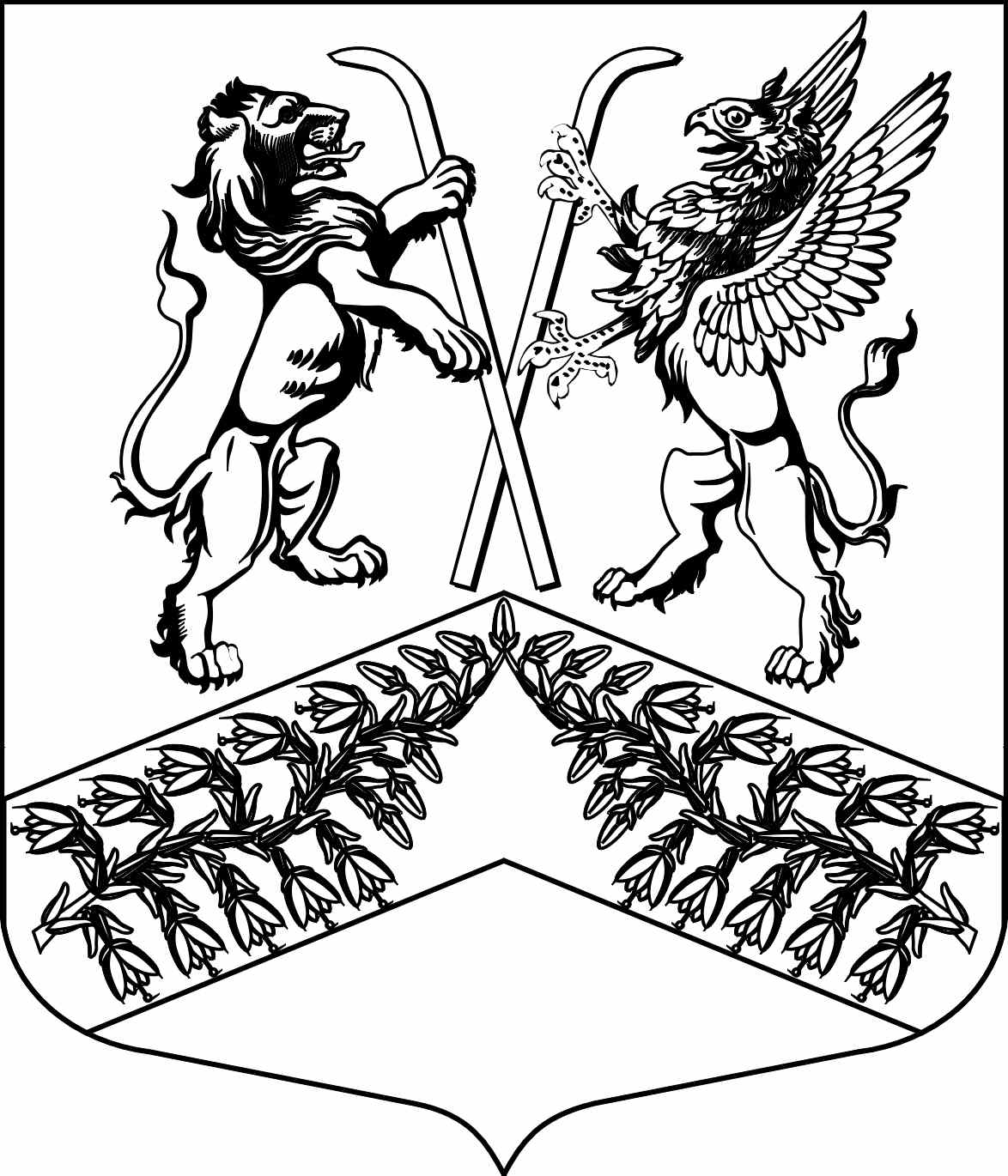 Муниципальное образование«Юкковское сельское поселение»Всеволожского муниципального района Ленинградской областиАДМИНИСТРАЦИЯПОСТАНОВЛЕНИЕ __17.08.2021__ 								№__301_          	    	 д. ЮккиО внесении изменений в постановление администрации муниципального образования «Юкковское сельское поселение» Всеволожского муниципального района Ленинградской области от 09.11.2020 № 320 «Об утверждении муниципальной программы «Развитие сети муниципальных дорог общего пользования в МО «Юкковское сельское поселение» В соответствии со статьей 179 Бюджетного кодекса Российской Федерации, Федеральным законом от 06.10.2003 № 131-ФЗ «Об общих принципах организации местного самоуправления в Российской Федерации», на основании Порядка разработки, реализации и оценки эффективности муниципальных программ МО «Юкковское сельское поселение», утвержденного постановлением администрации муниципального образования «Юкковское сельское поселение» Всеволожского муниципального района Ленинградской области от 20.08.2013 № 280, руководствуясь Уставом муниципального образования «Юкковское сельское поселение» Всеволожского муниципального района Ленинградской области, администрация муниципального образования «Юкковское сельское поселение» Всеволожского муниципального района Ленинградской области (далее – администрация)п о с т а н о в л я е т:Внести в постановление администрации от 09.11.2020 № 320 «Об утверждении муниципальной программы «Развитие сети муниципальных дорог общего пользования в МО «Юкковское сельское поселение» (в редакции от 21.12.2020 № 386, от 12.02.2021 № 70, от 12.03.2021 № 108)  следующие изменения:в приложении «Муниципальная программа «Развитие сети муниципальных дорог общего пользования в МО «Юкковское сельское поселение»:а) пункт 5 «Целевые показатели муниципальной программы, индикаторы мероприятий муниципальной программы» изложить в следующей редакции:«5. Целевые показатели муниципальной программы, индикаторы мероприятий муниципальной программыСостав и значение конечных и непосредственных целевых показателей муниципальной программы и индикаторов мероприятий муниципальной программы представлены в таблицах 1 и 2.Таблица 1ЦЕЛЕВЫЕ ПОКАЗАТЕЛИмуниципальной программыТаблица 2ИНДИКАТОРЫмероприятий муниципальной программыб) таблицу 3 «Перечень программных мероприятий муниципальной программы «Развитие сети муниципальных дорог общего пользования в МО «Юкковское сельское поселение» изложить в редакции согласно приложению к настоящему постановлению.2. Опубликовать настоящее постановление в газете «Юкковские ведомости» и разместить на официальном сайте муниципального образования «Юкковское сельское поселение» Всеволожского муниципального района Ленинградской области в сети «Интернет» по адресу: www.ykki.ru.3. Настоящее постановление вступает в силу со дня его официального опубликования.4. Контроль за исполнением настоящего постановления возложить на заместителя главы администрации.Глава администрации                                                                                Д.А. ТуркинПриложение к постановлению администрацииМО «Юкковское сельское поселение»от __________№ ______Таблица 3ПЕРЕЧЕНЬ ПРОГРАММНЫХ МЕРОПРИЯТИЙмуниципальной программы «Развитие сети муниципальных дорог общего пользования  в МО «Юкковское сельское поселение»______________N п/пНаименование целевого показателяЕдиница измеренияКонечное значение целевого показателя12351Уборка и санитарное содержание дорог м21323732Ремонт муниципальных автомобильных дорог общего пользованиям2200923Разработка конкурсной документации по ремонту дорог и проведение технического надзора и строительного контроля за ремонтом муниципальных автомобильных дорог общего пользованияшт.184Приобретение дорожных знаковшт.405Внесение изменений в проект организации дорожного движения на автомобильных дорогах в д. Юккишт.16Приобретение и установка искусственных неровностей на территории МО «Юкковское сельское поселение»шт.87Кадастровые работы объектов недвижимого имущества (автомобильные дороги)шт.108Мероприятия по поддержке развития общественной инфраструктуры муниципального значения в Ленинградской областишт/м21/1681N п/пНаименование индикатораЕдиница измеренияЗначение индикатора N п/пНаименование индикатораЕдиница измерения2021 год1234Задача 1. Улучшение транспортно-эксплуатационного состояния автомобильных дорог общего пользования местного значенияЗадача 1. Улучшение транспортно-эксплуатационного состояния автомобильных дорог общего пользования местного значенияЗадача 1. Улучшение транспортно-эксплуатационного состояния автомобильных дорог общего пользования местного значенияЗадача 1. Улучшение транспортно-эксплуатационного состояния автомобильных дорог общего пользования местного значения1.1.Уборка и санитарное содержание дорогм2132373Задача 2. Ликвидация очагов аварийности и улучшение инженерного благоустройства существующей сети автомобильных дорог муниципального образования для осуществления круглогодичного, бесперебойного и безопасного  движения автомобильного транспортаЗадача 2. Ликвидация очагов аварийности и улучшение инженерного благоустройства существующей сети автомобильных дорог муниципального образования для осуществления круглогодичного, бесперебойного и безопасного  движения автомобильного транспортаЗадача 2. Ликвидация очагов аварийности и улучшение инженерного благоустройства существующей сети автомобильных дорог муниципального образования для осуществления круглогодичного, бесперебойного и безопасного  движения автомобильного транспортаЗадача 2. Ликвидация очагов аварийности и улучшение инженерного благоустройства существующей сети автомобильных дорог муниципального образования для осуществления круглогодичного, бесперебойного и безопасного  движения автомобильного транспорта2.1.Ремонт муниципальной автомобильной  дороги по   ул. Школьная, дер. Юкки м24902.2.Ремонт муниципальной автомобильной  дороги  по   ул. Парковая, дер. Юкким29522.3.Ремонт муниципальной автомобильной дороги по ул. Подгорная, д. Юкким214212.4.Ремонт муниципальной  автомобильной дороги по ул. Сосновая, д. Юкким212672.5.Ремонт муниципальной автомобильной дороги по ул. Деревенская, д. Сарженкам211902.6.Ремонт муниципальной автомобильной дороги по ул. Садовая, д. Юкки м210922.7.Ремонт муниципальной автомобильной дороги по ул. Юкковский проспект (начало 0+62 окончание 0+462), д. Юкки м2/км1400/ 0,42.8.Ремонт муниципальной автомобильной дороги по ул. Радищева, д. Юкким23002.9.Ремонт муниципальной автомобильной дороги по ул. Озерная д. Медный заводм25362.10.Разработка конкурсной документации по ремонту дорог и проведение технического надзора и строительного контроля за ремонт дорогшт. 182.11.Кадастровые работы объектов недвижимого имущества (автомобильные дороги)шт.102.12.Приобретение и установка искусственных неровностей на территории МО «Юкковское сельское поселение»шт.82.13.Приобретение дорожных знаковшт.402.14.Внесение изменений в проект организации дорожного движения на автомобильных дорогах в д. Юккишт.12.15.Ремонт муниципальной автомобильной дороги по ул. Еловая аллея, дер. Юкким26472.16Ремонт муниципальной автомобильной дороги по ул. Юкковский проспект (начало 0+462 окончание 0+735), дер. Юкким29552.17Ремонт муниципальной автомобильной дороги по ул. Садоводческая, дер. Лупполовом225062.18Ремонт муниципальной автомобильной дороги по ул. Верхняя, дер. Юкким223102.19Ремонт муниципальной автомобильной дороги по ул. Садовая, дер. Дранишниким210502.20Ремонт муниципальной автомобильной дороги по ул. Березовый переулок, дер. Дранишниким25562.21Ремонт муниципальной автомобильной дороги по пер. Ягодный, дер. Лупполовом27002.22Ремонт муниципальной автомобильной дороги по ул. Пригородная, дер. Лупполовом21802.23Ямочный ремонт на территории МО «Юкковское сельское поселение»м29002.24Ремонт муниципальной автомобильной дороги по ул. Пионерская, дер. Юкким28502.25Ремонт муниципальной автомобильной дороги по ул. Северный переулок, дер. Юкким23002.26Ремонт муниципальной автомобильной дороги по ул. Озерная, дер. Юкким2490Задача 3. Мероприятия по поддержке развития общественной инфраструктуры муниципального значения в Ленинградской областиЗадача 3. Мероприятия по поддержке развития общественной инфраструктуры муниципального значения в Ленинградской областиЗадача 3. Мероприятия по поддержке развития общественной инфраструктуры муниципального значения в Ленинградской областиЗадача 3. Мероприятия по поддержке развития общественной инфраструктуры муниципального значения в Ленинградской области3.1.Ремонт проездов к дворовым территориям многоквартирных домов  в дер. Лупполово, д. 4,6шт/м21/1681№ п/пМероприятия по реализации программыИсточники финансированияСрок исполнения мероприятияВсего (тыс. руб.)Объем финансирования (тыс. руб.)Ответственный за выполнение мероприятия программы (подпрограммы)Результаты выполнения мероприятий программы (подпрограммы)№ п/пМероприятия по реализации программыИсточники финансированияСрок исполнения мероприятияВсего (тыс. руб.)2021Ответственный за выполнение мероприятия программы (подпрограммы)Результаты выполнения мероприятий программы (подпрограммы)123456781Задача 1Улучшение транспортно-эксплуатационного состояния автомобильных дорог общего пользования местного значенияИтого20213300,03300,0Администрация МО «Юкковское сельское поселение»Повышение эффективности и безопасности функционирования дорог1Задача 1Улучшение транспортно-эксплуатационного состояния автомобильных дорог общего пользования местного значенияСредства бюджета МО «Юкковское сельское поселение»20213300,03300,0Администрация МО «Юкковское сельское поселение»Повышение эффективности и безопасности функционирования дорог1Задача 1Улучшение транспортно-эксплуатационного состояния автомобильных дорог общего пользования местного значенияСредства областного бюджета20210,00,0Администрация МО «Юкковское сельское поселение»Повышение эффективности и безопасности функционирования дорог1Задача 1Улучшение транспортно-эксплуатационного состояния автомобильных дорог общего пользования местного значенияДругие источники – материально-техническое участие юридических лиц, трудовое участие граждан20210,00,0Администрация МО «Юкковское сельское поселение»Повышение эффективности и безопасности функционирования дорог1.1МероприятиеУборка и санитарное содержание дорогИтого20213300,03300,0Администрация МО «Юкковское сельское поселение»Повышение эффективности и безопасности функционирования дорог1.1МероприятиеУборка и санитарное содержание дорогСредства бюджета МО «Юкковское сельское поселение»20213300,03300,0Администрация МО «Юкковское сельское поселение»Повышение эффективности и безопасности функционирования дорог1.1МероприятиеУборка и санитарное содержание дорогСредства областного бюджета20210,00,0Администрация МО «Юкковское сельское поселение»Повышение эффективности и безопасности функционирования дорог1.1МероприятиеУборка и санитарное содержание дорогДругие источники – материально-техническое участие юридических лиц, трудовое участие граждан20210,00,0Администрация МО «Юкковское сельское поселение»Повышение эффективности и безопасности функционирования дорог2Задача 2Ликвидация очагов аварийности и улучшение инженерного благоустройства существующей сети автомобильных дорог муниципального образования для осуществления круглогодичного, бесперебойного и безопасного  движения автомобильного транспорта.Итого202123 632,623 632,6Администрация МО «Юкковское сельское поселение»Улучшение качества дорожного покрытия2Задача 2Ликвидация очагов аварийности и улучшение инженерного благоустройства существующей сети автомобильных дорог муниципального образования для осуществления круглогодичного, бесперебойного и безопасного  движения автомобильного транспорта.Средства бюджета МО «Юкковское сельское поселение»202122 224,522 224,5Администрация МО «Юкковское сельское поселение»Улучшение качества дорожного покрытия2Задача 2Ликвидация очагов аварийности и улучшение инженерного благоустройства существующей сети автомобильных дорог муниципального образования для осуществления круглогодичного, бесперебойного и безопасного  движения автомобильного транспорта.Средства областного бюджета2021 1 408,11 408,1Администрация МО «Юкковское сельское поселение»Улучшение качества дорожного покрытия2Задача 2Ликвидация очагов аварийности и улучшение инженерного благоустройства существующей сети автомобильных дорог муниципального образования для осуществления круглогодичного, бесперебойного и безопасного  движения автомобильного транспорта.Другие источники – материально-техническое участие юридических лиц, трудовое участие граждан20210,00,0Администрация МО «Юкковское сельское поселение»Улучшение качества дорожного покрытия2.1МероприятиеРемонт муниципальной автомобильной дороги по ул. Школьная, д. ЮккиИтого2021611,8611,8Администрация МО «Юкковское сельское поселение»Улучшение качества дорожного покрытия2.1МероприятиеРемонт муниципальной автомобильной дороги по ул. Школьная, д. ЮккиСредства бюджета МО «Юкковское сельское поселение»2021611,8611,8Администрация МО «Юкковское сельское поселение»Улучшение качества дорожного покрытия2.1МероприятиеРемонт муниципальной автомобильной дороги по ул. Школьная, д. ЮккиСредства областного бюджета20210,00,0Администрация МО «Юкковское сельское поселение»Улучшение качества дорожного покрытия2.1МероприятиеРемонт муниципальной автомобильной дороги по ул. Школьная, д. ЮккиДругие источники – материально-техническое участие юридических лиц, трудовое участие граждан20210,00,0Администрация МО «Юкковское сельское поселение»Улучшение качества дорожного покрытия2.2МероприятиеРемонт муниципальной автомобильной дороги по ул. Парковая , д. ЮккиИтого20211200,01200,0Администрация МО «Юкковское сельское поселение»Улучшение качества дорожного покрытия2.2МероприятиеРемонт муниципальной автомобильной дороги по ул. Парковая , д. ЮккиСредства бюджета МО «Юкковское сельское поселение»20211200,01200,0Администрация МО «Юкковское сельское поселение»Улучшение качества дорожного покрытия2.2МероприятиеРемонт муниципальной автомобильной дороги по ул. Парковая , д. ЮккиСредства областного бюджета20210,00,0Администрация МО «Юкковское сельское поселение»Улучшение качества дорожного покрытия2.2МероприятиеРемонт муниципальной автомобильной дороги по ул. Парковая , д. ЮккиДругие источники – материально-техническое участие юридических лиц, трудовое участие граждан20210,00,0Администрация МО «Юкковское сельское поселение»Улучшение качества дорожного покрытия2.3МероприятиеРемонт муниципальной автомобильной дороги  по ул. Подгорная, д. ЮккиИтого20211474,51474,5Администрация МО «Юкковское сельское поселение»Улучшение качества дорожного покрытия2.3МероприятиеРемонт муниципальной автомобильной дороги  по ул. Подгорная, д. ЮккиСредства бюджета МО «Юкковское сельское поселение»20211474,51474,5Администрация МО «Юкковское сельское поселение»Улучшение качества дорожного покрытия2.3МероприятиеРемонт муниципальной автомобильной дороги  по ул. Подгорная, д. ЮккиСредства областного бюджета20210,00,0Администрация МО «Юкковское сельское поселение»Улучшение качества дорожного покрытия2.3МероприятиеРемонт муниципальной автомобильной дороги  по ул. Подгорная, д. ЮккиДругие источники – материально-техническое участие юридических лиц, трудовое участие граждан20210,00,0Администрация МО «Юкковское сельское поселение»Улучшение качества дорожного покрытия2.4МероприятиеРемонт муниципальной автомобильной дороги по ул. Сосновая, д. ЮккиИтого20211081,11081,1Администрация МО «Юкковское сельское поселение»Улучшение качества дорожного покрытия2.4МероприятиеРемонт муниципальной автомобильной дороги по ул. Сосновая, д. ЮккиСредства бюджета МО «Юкковское сельское поселение»20211081,11081,1Администрация МО «Юкковское сельское поселение»Улучшение качества дорожного покрытия2.4МероприятиеРемонт муниципальной автомобильной дороги по ул. Сосновая, д. ЮккиСредства областного бюджета20210,00,0Администрация МО «Юкковское сельское поселение»Улучшение качества дорожного покрытия2.4МероприятиеРемонт муниципальной автомобильной дороги по ул. Сосновая, д. ЮккиДругие источники – материально-техническое участие юридических лиц, трудовое участие граждан20210,00,0Администрация МО «Юкковское сельское поселение»Улучшение качества дорожного покрытия2.5МероприятиеРемонт муниципальной автомобильной дороги по ул. Деревенская, д. СарженкаИтого20211299,51299,5Администрация МО «Юкковское сельское поселение»Улучшение качества дорожного покрытия2.5МероприятиеРемонт муниципальной автомобильной дороги по ул. Деревенская, д. СарженкаСредства бюджета МО «Юкковское сельское поселение»20211299,51299,5Администрация МО «Юкковское сельское поселение»Улучшение качества дорожного покрытия2.5МероприятиеРемонт муниципальной автомобильной дороги по ул. Деревенская, д. СарженкаСредства областного бюджета20210,00,0Администрация МО «Юкковское сельское поселение»Улучшение качества дорожного покрытия2.5МероприятиеРемонт муниципальной автомобильной дороги по ул. Деревенская, д. СарженкаДругие источники – материально-техническое участие юридических лиц, трудовое участие граждан20210,00,0Администрация МО «Юкковское сельское поселение»Улучшение качества дорожного покрытия2.6МероприятиеРемонт муниципальной автомобильной  дороги по ул. Садовая, д. ЮккиИтого2021975,1975,1Администрация МО «Юкковское сельское поселение»Улучшение качества дорожного покрытия2.6МероприятиеРемонт муниципальной автомобильной  дороги по ул. Садовая, д. ЮккиСредства бюджета МО «Юкковское сельское поселение»2021975,1975,1Администрация МО «Юкковское сельское поселение»Улучшение качества дорожного покрытия2.6МероприятиеРемонт муниципальной автомобильной  дороги по ул. Садовая, д. ЮккиСредства областного бюджета20210,00,0Администрация МО «Юкковское сельское поселение»Улучшение качества дорожного покрытия2.6МероприятиеРемонт муниципальной автомобильной  дороги по ул. Садовая, д. ЮккиДругие источники – материально-техническое участие юридических лиц, трудовое участие граждан20210,00,0Администрация МО «Юкковское сельское поселение»Улучшение качества дорожного покрытия2.7МероприятиеРемонт муниципальной автомобильной дороги по ул. Юкковский проспект (начало 0+62 окончание 0+462), д. ЮккиИтого20211618,51618,5Администрация МО «Юкковское сельское поселение»Улучшение качества дорожного покрытия2.7МероприятиеРемонт муниципальной автомобильной дороги по ул. Юкковский проспект (начало 0+62 окончание 0+462), д. ЮккиСредства бюджета МО «Юкковское сельское поселение»2021210,4210,4Администрация МО «Юкковское сельское поселение»Улучшение качества дорожного покрытия2.7МероприятиеРемонт муниципальной автомобильной дороги по ул. Юкковский проспект (начало 0+62 окончание 0+462), д. ЮккиСредства областного бюджета20211408,11408,1Администрация МО «Юкковское сельское поселение»Улучшение качества дорожного покрытия2.7МероприятиеРемонт муниципальной автомобильной дороги по ул. Юкковский проспект (начало 0+62 окончание 0+462), д. ЮккиДругие источники – материально-техническое участие юридических лиц, трудовое участие граждан20210,00,0Администрация МО «Юкковское сельское поселение»Улучшение качества дорожного покрытия2.8МероприятиеРемонт муниципальной автомобильной дороги по ул. Радищева, д. ЮккиИтого2021500,0500,0Администрация МО «Юкковское сельское поселение»Улучшение качества дорожного покрытия2.8МероприятиеРемонт муниципальной автомобильной дороги по ул. Радищева, д. ЮккиСредства бюджета МО «Юкковское сельское поселение»2021500,0500,0Администрация МО «Юкковское сельское поселение»Улучшение качества дорожного покрытия2.8МероприятиеРемонт муниципальной автомобильной дороги по ул. Радищева, д. ЮккиСредства областного бюджета20210,00,0Администрация МО «Юкковское сельское поселение»Улучшение качества дорожного покрытия2.8МероприятиеРемонт муниципальной автомобильной дороги по ул. Радищева, д. ЮккиДругие источники – материально-техническое участие юридических лиц, трудовое участие граждан20210,00,0Администрация МО «Юкковское сельское поселение»Улучшение качества дорожного покрытия2.9МероприятиеРемонт муниципальной автомобильной дороги по ул. Озерная, д. Медный заводИтого2021510,0510,0Администрация МО «Юкковское сельское поселение»Улучшение качества дорожного покрытия2.9МероприятиеРемонт муниципальной автомобильной дороги по ул. Озерная, д. Медный заводСредства бюджета МО «Юкковское сельское поселение»2021510,0510,0Администрация МО «Юкковское сельское поселение»Улучшение качества дорожного покрытия2.9МероприятиеРемонт муниципальной автомобильной дороги по ул. Озерная, д. Медный заводСредства областного бюджета20210,00,0Администрация МО «Юкковское сельское поселение»Улучшение качества дорожного покрытия2.9МероприятиеРемонт муниципальной автомобильной дороги по ул. Озерная, д. Медный заводДругие источники – материально-техническое участие юридических лиц, трудовое участие граждан20210,00,0Администрация МО «Юкковское сельское поселение»Улучшение качества дорожного покрытия2.10МероприятиеРазработка конкурсной документации по ремонту дорог и проведение технического надзора за ремонтом дорогИтого2021755,0755,0Администрация МО «Юкковское сельское поселение»Улучшение качества дорожного покрытия2.10МероприятиеРазработка конкурсной документации по ремонту дорог и проведение технического надзора за ремонтом дорогСредства бюджета МО «Юкковское сельское поселение»2021755,0755,0Администрация МО «Юкковское сельское поселение»Улучшение качества дорожного покрытия2.10МероприятиеРазработка конкурсной документации по ремонту дорог и проведение технического надзора за ремонтом дорогСредства областного бюджета20210,00,0Администрация МО «Юкковское сельское поселение»Улучшение качества дорожного покрытия2.10МероприятиеРазработка конкурсной документации по ремонту дорог и проведение технического надзора за ремонтом дорогДругие источники – материально-техническое участие юридических лиц, трудовое участие граждан20210,00,0Администрация МО «Юкковское сельское поселение»Улучшение качества дорожного покрытия2.11МероприятиеКадастровые работы объектов недвижимого имущества (автомобильные дороги)Итого2021160,0160,0Администрация МО «Юкковское сельское поселение»Улучшение качества дорожного покрытия2.11МероприятиеКадастровые работы объектов недвижимого имущества (автомобильные дороги)Средства бюджета МО «Юкковское сельское поселение»2021160,0160,0Администрация МО «Юкковское сельское поселение»Улучшение качества дорожного покрытия2.11МероприятиеКадастровые работы объектов недвижимого имущества (автомобильные дороги)Средства областного бюджета20210,00,0Администрация МО «Юкковское сельское поселение»Улучшение качества дорожного покрытия2.11МероприятиеКадастровые работы объектов недвижимого имущества (автомобильные дороги)Другие источники – материально-техническое участие юридических лиц, трудовое участие граждан20210,00,0Администрация МО «Юкковское сельское поселение»Улучшение качества дорожного покрытия2.12МероприятиеПриобретение и установка искусственных неровностей на территории МО «Юкковское сельское поселение»Итого2021150,0150,0Администрация МО «Юкковское сельское поселение»Улучшение качества безопасности дорожного движения2.12МероприятиеПриобретение и установка искусственных неровностей на территории МО «Юкковское сельское поселение»Средства бюджета МО «Юкковское сельское поселение»2021150,0150,0Администрация МО «Юкковское сельское поселение»Улучшение качества безопасности дорожного движения2.12МероприятиеПриобретение и установка искусственных неровностей на территории МО «Юкковское сельское поселение»Средства областного бюджета20210,00,0Администрация МО «Юкковское сельское поселение»Улучшение качества безопасности дорожного движения2.12МероприятиеПриобретение и установка искусственных неровностей на территории МО «Юкковское сельское поселение»Другие источники – материально-техническое участие юридических лиц, трудовое участие граждан20210,00,0Администрация МО «Юкковское сельское поселение»Улучшение качества безопасности дорожного движения2.13МероприятиеПриобретение дорожных знаковИтого2021150,0150,0Администрация МО «Юкковское сельское поселение»Улучшение качества безопасности дорожного движения2.13МероприятиеПриобретение дорожных знаковСредства бюджета МО «Юкковское сельское поселение»2021150,0150,0Администрация МО «Юкковское сельское поселение»Улучшение качества безопасности дорожного движения2.13МероприятиеПриобретение дорожных знаковСредства областного бюджета20210,00,0Администрация МО «Юкковское сельское поселение»Улучшение качества безопасности дорожного движения2.13МероприятиеПриобретение дорожных знаковДругие источники – материально-техническое участие юридических лиц, трудовое участие граждан20210,00,0Администрация МО «Юкковское сельское поселение»Улучшение качества безопасности дорожного движения2.14Внесение изменений в проект организации дорожного движения на автомобильных дорогах д. ЮккиИтого2021100100Администрация МО «Юкковское сельское поселение»Улучшение качества безопасности дорожного движения2.14Внесение изменений в проект организации дорожного движения на автомобильных дорогах д. ЮккиСредства бюджета МО «Юкковское сельское поселение»2021100100Администрация МО «Юкковское сельское поселение»Улучшение качества безопасности дорожного движения2.14Внесение изменений в проект организации дорожного движения на автомобильных дорогах д. ЮккиСредства областного бюджета20210,00,0Администрация МО «Юкковское сельское поселение»Улучшение качества безопасности дорожного движения2.14Внесение изменений в проект организации дорожного движения на автомобильных дорогах д. ЮккиДругие источники – материально-техническое участие юридических лиц, трудовое участие граждан20210,00,0Администрация МО «Юкковское сельское поселение»Улучшение качества безопасности дорожного движения2.15МероприятиеРемонт муниципальной автомобильной дороги по ул. Еловая аллея, дер. ЮккиИтого20211030,11030,1Администрация МО «Юкковское сельское поселение»Улучшение качества дорожного покрытия2.15МероприятиеРемонт муниципальной автомобильной дороги по ул. Еловая аллея, дер. ЮккиСредства бюджета МО «Юкковское сельское поселение»20211030,11030,1Администрация МО «Юкковское сельское поселение»Улучшение качества дорожного покрытия2.15МероприятиеРемонт муниципальной автомобильной дороги по ул. Еловая аллея, дер. ЮккиСредства областного бюджета202100Администрация МО «Юкковское сельское поселение»Улучшение качества дорожного покрытия2.15МероприятиеРемонт муниципальной автомобильной дороги по ул. Еловая аллея, дер. ЮккиДругие источники – материально-техническое участие юридических лиц, трудовое участие граждан202100Администрация МО «Юкковское сельское поселение»Улучшение качества дорожного покрытия2.16МероприятиеРемонт муниципальной автомобильной дороги по ул. Юкковский проспект (начало 0+462 окончание 0+735), дер. ЮккиИтого2021982,3982,3Администрация МО «Юкковское сельское поселение»Улучшение качества дорожного покрытия2.16МероприятиеРемонт муниципальной автомобильной дороги по ул. Юкковский проспект (начало 0+462 окончание 0+735), дер. ЮккиСредства бюджета МО «Юкковское сельское поселение»2021982,3982,3Администрация МО «Юкковское сельское поселение»Улучшение качества дорожного покрытия2.16МероприятиеРемонт муниципальной автомобильной дороги по ул. Юкковский проспект (начало 0+462 окончание 0+735), дер. ЮккиСредства областного бюджета202100Администрация МО «Юкковское сельское поселение»Улучшение качества дорожного покрытия2.16МероприятиеРемонт муниципальной автомобильной дороги по ул. Юкковский проспект (начало 0+462 окончание 0+735), дер. ЮккиДругие источники – материально-техническое участие юридических лиц, трудовое участие граждан202100Администрация МО «Юкковское сельское поселение»Улучшение качества дорожного покрытия2.17МероприятиеРемонт муниципальной автомобильной дороги по ул. Садоводческая, дер. ЛупполовоИтого20213432,43432,4Администрация МО «Юкковское сельское поселение»Улучшение качества дорожного покрытия2.17МероприятиеРемонт муниципальной автомобильной дороги по ул. Садоводческая, дер. ЛупполовоСредства бюджета МО «Юкковское сельское поселение»20213432,43432,4Администрация МО «Юкковское сельское поселение»Улучшение качества дорожного покрытия2.17МероприятиеРемонт муниципальной автомобильной дороги по ул. Садоводческая, дер. ЛупполовоСредства областного бюджета202100Администрация МО «Юкковское сельское поселение»Улучшение качества дорожного покрытия2.17МероприятиеРемонт муниципальной автомобильной дороги по ул. Садоводческая, дер. ЛупполовоДругие источники – материально-техническое участие юридических лиц, трудовое участие граждан202100Администрация МО «Юкковское сельское поселение»Улучшение качества дорожного покрытия2.18МероприятиеРемонт муниципальной автомобильной дороги по ул. Верхняя, дер. ЮккиИтого20211773,01773,0Администрация МО «Юкковское сельское поселение»Улучшение качества дорожного покрытия2.18МероприятиеРемонт муниципальной автомобильной дороги по ул. Верхняя, дер. ЮккиСредства бюджета МО «Юкковское сельское поселение»20211773,01773,0Администрация МО «Юкковское сельское поселение»Улучшение качества дорожного покрытия2.18МероприятиеРемонт муниципальной автомобильной дороги по ул. Верхняя, дер. ЮккиСредства областного бюджета202100Администрация МО «Юкковское сельское поселение»Улучшение качества дорожного покрытия2.18МероприятиеРемонт муниципальной автомобильной дороги по ул. Верхняя, дер. ЮккиДругие источники – материально-техническое участие юридических лиц, трудовое участие граждан202100Администрация МО «Юкковское сельское поселение»Улучшение качества дорожного покрытия2.19МероприятиеРемонт муниципальной автомобильной дороги по ул. Садовая, дер. ДранишникиИтого20211432,51432,5Администрация МО «Юкковское сельское поселение»Улучшение качества дорожного покрытия2.19МероприятиеРемонт муниципальной автомобильной дороги по ул. Садовая, дер. ДранишникиСредства бюджета МО «Юкковское сельское поселение»20211432,51432,5Администрация МО «Юкковское сельское поселение»Улучшение качества дорожного покрытия2.19МероприятиеРемонт муниципальной автомобильной дороги по ул. Садовая, дер. ДранишникиСредства областного бюджета202100Администрация МО «Юкковское сельское поселение»Улучшение качества дорожного покрытия2.19МероприятиеРемонт муниципальной автомобильной дороги по ул. Садовая, дер. ДранишникиДругие источники – материально-техническое участие юридических лиц, трудовое участие граждан202100Администрация МО «Юкковское сельское поселение»Улучшение качества дорожного покрытия2.20МероприятиеРемонт муниципальной автомобильной дороги по ул. Березовая, дер. ДранишникиИтого2021580,0580,0Администрация МО «Юкковское сельское поселение»Улучшение качества дорожного покрытия2.20МероприятиеРемонт муниципальной автомобильной дороги по ул. Березовая, дер. ДранишникиСредства бюджета МО «Юкковское сельское поселение»2021580,0580,0Администрация МО «Юкковское сельское поселение»Улучшение качества дорожного покрытия2.20МероприятиеРемонт муниципальной автомобильной дороги по ул. Березовая, дер. ДранишникиСредства областного бюджета202100Администрация МО «Юкковское сельское поселение»Улучшение качества дорожного покрытия2.20МероприятиеРемонт муниципальной автомобильной дороги по ул. Березовая, дер. ДранишникиДругие источники – материально-техническое участие юридических лиц, трудовое участие граждан202100Администрация МО «Юкковское сельское поселение»Улучшение качества дорожного покрытия2.21МероприятиеРемонт муниципальной автомобильной дороги по пер. Ягодный, дер. ЛупполовоИтого2021500,0500,0Администрация МО «Юкковское сельское поселение»Улучшение качества дорожного покрытия2.21МероприятиеРемонт муниципальной автомобильной дороги по пер. Ягодный, дер. ЛупполовоСредства бюджета МО «Юкковское сельское поселение»2021500,0500,0Администрация МО «Юкковское сельское поселение»Улучшение качества дорожного покрытия2.21МероприятиеРемонт муниципальной автомобильной дороги по пер. Ягодный, дер. ЛупполовоСредства областного бюджета202100Администрация МО «Юкковское сельское поселение»Улучшение качества дорожного покрытия2.21МероприятиеРемонт муниципальной автомобильной дороги по пер. Ягодный, дер. ЛупполовоДругие источники – материально-техническое участие юридических лиц, трудовое участие граждан202100Администрация МО «Юкковское сельское поселение»Улучшение качества дорожного покрытия2.22МероприятиеРемонт муниципальной автомобильной дороги по ул. Пригородная, дер. ЛупполовоИтого2021300,0300,0Администрация МО «Юкковское сельское поселение»Улучшение качества дорожного покрытия2.22МероприятиеРемонт муниципальной автомобильной дороги по ул. Пригородная, дер. ЛупполовоСредства бюджета МО «Юкковское сельское поселение»2021300,0300,0Администрация МО «Юкковское сельское поселение»Улучшение качества дорожного покрытия2.22МероприятиеРемонт муниципальной автомобильной дороги по ул. Пригородная, дер. ЛупполовоСредства областного бюджета202100Администрация МО «Юкковское сельское поселение»Улучшение качества дорожного покрытия2.22МероприятиеРемонт муниципальной автомобильной дороги по ул. Пригородная, дер. ЛупполовоДругие источники – материально-техническое участие юридических лиц, трудовое участие граждан202100Администрация МО «Юкковское сельское поселение»Улучшение качества дорожного покрытия2.23МероприятиеЯмочный ремонт на территории МО «Юкковское сельское поселение»Итого20211000,01000,0Администрация МО «Юкковское сельское поселение»Улучшение качества дорожного покрытия2.23МероприятиеЯмочный ремонт на территории МО «Юкковское сельское поселение»Средства бюджета МО «Юкковское сельское поселение»20211000,01000,0Администрация МО «Юкковское сельское поселение»Улучшение качества дорожного покрытия2.23МероприятиеЯмочный ремонт на территории МО «Юкковское сельское поселение»Средства областного бюджета202100Администрация МО «Юкковское сельское поселение»Улучшение качества дорожного покрытия2.23МероприятиеЯмочный ремонт на территории МО «Юкковское сельское поселение»Другие источники – материально-техническое участие юридических лиц, трудовое участие граждан202100Администрация МО «Юкковское сельское поселение»Улучшение качества дорожного покрытия2.24МероприятиеРемонт муниципальной автомобильной дороги по ул. Пионерская, дер. ЮккиИтого2021989,0989,0Администрация МО «Юкковское сельское поселение»Улучшение качества дорожного покрытия2.24МероприятиеРемонт муниципальной автомобильной дороги по ул. Пионерская, дер. ЮккиСредства бюджета МО «Юкковское сельское поселение»2021989,0989,0Администрация МО «Юкковское сельское поселение»Улучшение качества дорожного покрытия2.24МероприятиеРемонт муниципальной автомобильной дороги по ул. Пионерская, дер. ЮккиСредства областного бюджета202100Администрация МО «Юкковское сельское поселение»Улучшение качества дорожного покрытия2.24МероприятиеРемонт муниципальной автомобильной дороги по ул. Пионерская, дер. ЮккиДругие источники – материально-техническое участие юридических лиц, трудовое участие граждан202100Администрация МО «Юкковское сельское поселение»Улучшение качества дорожного покрытия2.25МероприятиеРемонт муниципальной автомобильной дороги по ул. Северный переулок, дер. ЮккиИтого2021322,0322,0Администрация МО «Юкковское сельское поселение»Улучшение качества дорожного покрытия2.25МероприятиеРемонт муниципальной автомобильной дороги по ул. Северный переулок, дер. ЮккиСредства бюджета МО «Юкковское сельское поселение»2021322,0322,0Администрация МО «Юкковское сельское поселение»Улучшение качества дорожного покрытия2.25МероприятиеРемонт муниципальной автомобильной дороги по ул. Северный переулок, дер. ЮккиСредства областного бюджета202100Администрация МО «Юкковское сельское поселение»Улучшение качества дорожного покрытия2.25МероприятиеРемонт муниципальной автомобильной дороги по ул. Северный переулок, дер. ЮккиДругие источники – материально-техническое участие юридических лиц, трудовое участие граждан202100Администрация МО «Юкковское сельское поселение»Улучшение качества дорожного покрытия2.26МероприятиеРемонт муниципальной автомобильной дороги по ул. Озерная, дер. ЮккиИтого2021705,8705,8Администрация МО «Юкковское сельское поселение»Улучшение качества дорожного покрытия2.26МероприятиеРемонт муниципальной автомобильной дороги по ул. Озерная, дер. ЮккиСредства бюджета МО «Юкковское сельское поселение»2021705,8705,8Администрация МО «Юкковское сельское поселение»Улучшение качества дорожного покрытия2.26МероприятиеРемонт муниципальной автомобильной дороги по ул. Озерная, дер. ЮккиСредства областного бюджета202100Администрация МО «Юкковское сельское поселение»Улучшение качества дорожного покрытия2.26МероприятиеРемонт муниципальной автомобильной дороги по ул. Озерная, дер. ЮккиДругие источники – материально-техническое участие юридических лиц, трудовое участие граждан202100Администрация МО «Юкковское сельское поселение»Улучшение качества дорожного покрытия3Задача 3Мероприятия по поддержке развития общественной  инфраструктуры муниципального значения в Ленинградской областиИтого20211 684,21 684,2Администрация МО «Юкковское сельское поселение»Улучшение качества дорожного покрытия3Задача 3Мероприятия по поддержке развития общественной  инфраструктуры муниципального значения в Ленинградской областиСредства бюджета МО «Юкковское сельское поселение»202184,284,2Администрация МО «Юкковское сельское поселение»Улучшение качества дорожного покрытия3Задача 3Мероприятия по поддержке развития общественной  инфраструктуры муниципального значения в Ленинградской областиСредства областного бюджета20211600,01600,0Администрация МО «Юкковское сельское поселение»Улучшение качества дорожного покрытия3Задача 3Мероприятия по поддержке развития общественной  инфраструктуры муниципального значения в Ленинградской областиДругие источники – материально-техническое участие юридических лиц, трудовое участие граждан20210,00,0Администрация МО «Юкковское сельское поселение»Улучшение качества дорожного покрытия3.1МероприятиеРемонт проездов к дворовым территориям многоквартирных домов д. Лупполово, д. 4,6Итого20211684,21684,2Администрация МО «Юкковское сельское поселение»Улучшение качества дорожного покрытия3.1МероприятиеРемонт проездов к дворовым территориям многоквартирных домов д. Лупполово, д. 4,6Средства бюджета МО «Юкковское сельское поселение»202184,284,2Администрация МО «Юкковское сельское поселение»Улучшение качества дорожного покрытия3.1МероприятиеРемонт проездов к дворовым территориям многоквартирных домов д. Лупполово, д. 4,6Средства областного бюджета20211600,01600,0Администрация МО «Юкковское сельское поселение»Улучшение качества дорожного покрытия3.1МероприятиеРемонт проездов к дворовым территориям многоквартирных домов д. Лупполово, д. 4,6Другие источники – материально-техническое участие юридических лиц, трудовое участие граждан20210,00,0Администрация МО «Юкковское сельское поселение»Улучшение качества дорожного покрытия